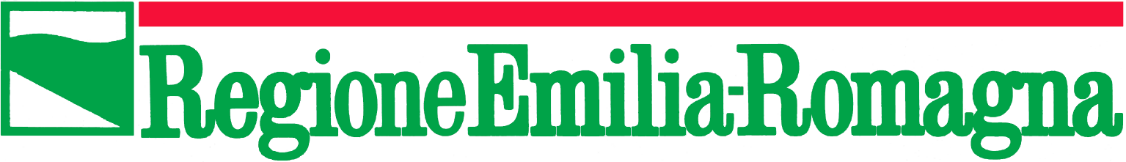 ALLEGATO AAVVISO PER LA PRESENTAZIONE DI PROGETTI PER LA SPERIMENTAZIONE DI SERVIZI DI ACCOGLIENZA E ATTRAZIONE DI TALENTI AD ELEVATA SPECIALIZZAZIONE NEI CONTESTI LOCALIRegione Emilia-RomagnaDirezione Generale Conoscenza, Ricerca, Lavoro, Imprese Settore Attrattività, Internazionalizzazione, Ricerca Area Ricerca e Innovazione Viale Aldo Moro n. 44 - 40127 BolognaCodice Marca da Bollo: _______________Data emissione Marca da Bollo: gg/mm/aaaaEsente marca bollo: Autorizzazione nr______Il/La sottoscritto/a _____________________ nato/a a____________ in data ___________residente in ______________ n° ___ c.a.p. _____ Comune ___________ Prov. __Codice fiscale __________________In qualità di legale rappresentante/delegato del ________________________________________, Dati referente: Responsabile tecnico del progettoDati referente: Responsabile amministrativo del progettoCHIEDEdi essere ammesso alla concessione del contributo previsto dall’ AVVISO PER LA PRESENTAZIONE DI PROGETTI PER LA SPERIMENTAZIONE DI SERVIZI DI ACCOGLIENZA E ATTRAZIONE DI TALENTI AD ELEVATA SPECIALIZZAZIONE NEI CONTESTI LOCALITitolo del progetto (max 500 caratteri): _________________________________Abstract (max 1300 caratteri):in caso di concessione del contributo si impegna a:partecipare ad iniziative ed attività promosse dalla Regione Emilia-Romagna e ART-ER Attrattività Ricerca Territorio scpa, al fine di garantire standard minimi e coordinati in merito alle modalità di erogazione dei servizi e ai materiali e contenuti utilizzabili nella comunicazione esterna delle iniziative. collaborare con i referenti del progetto it-ER International Talents Emilia-Romagna al fine di valorizzare il percorso di co-progettazione già portato avanti a favore di referenti di enti locali che fanno parte del tavolo multistakeholder it- ER già istituito nel progetto appena menzionato; dare piena informazione delle iniziative promosse dalla Regione Emilia-Romagna per l’attuazione della legge n. 2/2023, anche in collaborazione con altri soggetti istituzionali e non (ad esempio, Atenei, Centri di ricerca, Enti di formazione professionale, Fondazioni ITS, altri soggetti facenti parte dell’ecosistema regionale per la ricerca e l’innovazione, Agenziale Regionale per il Lavoro dell’Emilia-Romagna, ecc.).mettere a disposizione i risultati di altre esperienze già implementate sul territorio regionale sempre nel campo dell’attrazione e valorizzazione dei talenti, fra i quali accordi e partenariati con altri soggetti pubblici e privati a scala territoriale come, a mero titolo di esempio, l’iniziativa “Invest in Bologna” a capo della Città Metropolitana di Bolognarealizzare le attività del piano in conformità alle regole nazionali e comunitarie in tema di appalti;Fornire per ciascuna delle attività che verranno realizzate una descrizione degli interventi specificando per ciascuna il potenziale di innovazione dei servizi offerti, la qualità progettuale e la qualità della partnership.Servizi di accoglienza e accompagnamento offerti in modo personalizzato ai talenti e a loro familiari per l'accesso ai servizi primari del territorio, al trasporto pubblico locale, per l'accesso alle residenzialità, per l'accesso ai servizi educativi, formativi e per il lavoro;Servizi di promozione dell’offerta culturale, e per la partecipazione all'associazionismo regionale e alle attività del terzo settore, nonché delle opportunità per la fruizione di servizi per accrescere la conoscenza della lingua italianaServizi di promozione del contesto locale in particolare rispetto alle vocazioni del sistema territoriale, imprenditoriale, dell’università, della ricerca e dell’innovazione, in connessione con gli indirizzi contenuti nella Strategia regionale di Specializzazione Intelligente (S3) e in coerenza con i risultati ottenuti mediante l’attività di Skills Intelligence promossa dalla Regione Emilia-Romagna e da ART-ER scpa;Servizi di promozione a favore delle imprese locali al fine di dare visibilità di opportunità di lavoro e carriera a favore di talenti ad elevata specializzazione, in particolare per le posizioni e figure professionali ad alta specializzazione e di difficile reperibilità;Organizzazione di eventi (in presenza o in modo virtuale) che coinvolgano talenti esteri e imprese del territorio ai fini della promozione delle figure professionali ricercate dai territori, e in ultima istanza per l’incrocio fra domanda e offerta di lavoro;Predisposizione di siti web informativi sull’iniziativa e i servizi offerti, anche mediante la pubblicazione di apposite pagine web (“Area Talent”) inserite nei siti istituzionali degli enti attuatori e appositamente dedicate.Eventuale costituzione di partenariati/accordi per il potenziamento dei servizi proposti nel territorio di competenza.Piano dei costiRichiede pertanto un contributo regionale per il progetto di € 00,00,(nella misura del 80% dei costi del progetto)DICHIARAdi rendere tutte le precedenti dichiarazioni, ai sensi degli artt. 46 e 47 del D.P.R. 28/12/2000 n. 445, e di essere consapevole delle responsabilità penali cui può andare incontro in caso di dichiarazione mendace o di esibizione di atto falso o contenente dati non rispondenti a verità, ai sensi degli artt. 75 e 76 del D.P.R. 28/12/2000 n. 445.Si allega:Scheda progetto da pubblicare ai sensi dell’art. 27, comma1 del D. Lgs n. 33/2013 secondo il modello allegato al presente bando (Allegato Procura speciale, sottoscritta, digitalmente o in forma autografa, dal rappresentante legale del soggetto richiedente e dal soggetto delegato, o atto di delega solo se la domanda è presentata da persona diversa dal legale rappresentante (Allegato).Eventuali lettere di adesione dei partner indicati nella proposta progettuale.Denominazione – Ente di appartenenzaPartita IVACodice fiscaleForma giuridicaTipologia soggettoSede legaleVia _________________ N. ___ Comune _____________ CAP _______ Provincia ______ Regione __________Email PECLegale rappresentanteNome ___________ Cognome ______________Luogo e data nascitaComune ___________ Data GG/MM/AAAACodice fiscalReferenteNome _____________ Cognome _____________IndirizzoE-mailTelefonoReferenteNome _____________ Cognome _____________IndirizzoE-mailTelefonoDescrizione attivitàDescrizione attivitàDescrizione attivitàDescrizione attivitàDescrizione attivitàDescrizione attivitàDescrizione attivitàVOCI SPESAImportoCosti di personaleCosti consulenze e acquisizione beni e serviziSpese generali (15% della voce A)TOTALE SPESECONTRIBUTO (nella misura del 80% dei costi del progetto)